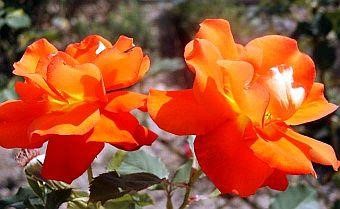 Dubbelleven van hemelse wezens in dezelfde staat van bewustzijn en constante hartharmonie Berichten: Alleen gelijkheid en harmonie van de hemelse wezens in hun dubbele verbindingen.  Onvoorstelbaar voor de mens! In de grootste hemelse oerzon, waaruit alle kosmische levensvormen zijn voortgekomen, zijn er twee wezens die samenwerken in de duale liefdesvereniging zonder lichaamsvorm. Het daarin vervatte gigantische kennis- en energiebewustzijn wordt gecoördineerd via de onpersoonlijke Ik Ben Godheid (ook wel de universele liefdesgeest genoemd), die de heelheidsschepping - hemelse en buiten-hemelse werelden - op een hartelijke en zorgzame manier energetisch bevoorraadt en beheert.  Betekenis van het wezenlijke karakter van goddelijke ernst voor hemelse wezens en mensen Het is niet het benoemen van het meest innige centrale hemelse wezen van liefde dat van belang is, maar de intieme hartsverbinding met Hem  Briefing door een hemelse boodschapper van licht  Gegroet, jullie mensen met open harten voor het hemelse leven!  Voor de goedhartige, God-liefhebbende mensen die zich oprecht hebben voorgenomen om rechtstreeks naar het hemelse wezen terug te keren, zou het nu reeds van belang zijn om in hun huwelijken en partnerschappen de hartelijke en rechtvaardige gelijkheid van wezens te beleven die in onze hemelse tweevoudige verbondenheid vanzelfsprekend is. Dit wordt u speciaal aangeraden door de Geest van God door mij, een hemelse boodschapper van licht, omdat hij weet dat de vroegere Valwezens op Aarde een verandering in de hemelse duale richtlijnen hebben aangebracht. Zij wilden niet het rechtvaardige geven en ontvangen duale levensprincipe van de hemelse wezens, dus programmeerden zij tegengestelde informatie in de atmosferische lagen en in de menselijke genen, waardoor mensen zich onbewust aangetrokken zouden moeten voelen tot ongelijke partners en één van hen de dominante rol zou moeten spelen. Dit is een alledaags voorval in uw wereld en veroorzaakt onnoemelijk veel hartzeer.  Veel misleidende opvattingen en beweringen over partnerschappen zijn in omloop gebracht door de Val-wezens in deze wereld, die de God-Geest geleidelijk probeert te corrigeren. Hij heeft daarvoor een openhartige heraut gevonden die, gelukkig voor de Geest van God, in zijn partnerschap enkele belangrijke ervaringen heeft opgedaan voor de beschrijving van de hemelse duale verbindingen en door zijn innige verbinding met zijn partner veel dichter bij de levenswijze van de hemelse duale wezens is gekomen.  Nu corrigeert de Geest van God enkele onjuiste beweringen over mij, een hemels wezen dat vrijwillig zijn beeldspraak opneemt en deze ongewijzigd doorgeeft aan de heraut.  Vele geestelijk georiënteerde en goedwillende mensen zijn tot op de dag van vandaag misleid door de valse leringen over gevallen herauten die door hun arrogantie en hemeltergende afstandelijkheid geen goddelijke boodschappen meer konden ontvangen en zich, onwetend van dit feit, lieten inspireren door buitenaardse godsdienstfanatici. Als gevolg daarvan zijn zij tot de onjuiste opvatting en overtuiging gekomen dat in het hemelse wezen het mannelijke wezen meer het gevende en dominerende deel zou zijn in een dubbele verbinding of huwelijk. Maar deze bewering is volledig in strijd met de werkelijkheid van de hemelse duale unies.  Indien u wenst, kunt u meer gedetailleerde informatie over dit onderwerp vinden in de volgende goddelijke boodschap, waarnaar de Geest van God u wijst: "Betekenis van de oordelen - positief en negatief - voor de Oorsprong van de Schepping en het Hemelse Duale Leven". Wees je hiervan bewust: De geïncarneerde Val-wezens leven momenteel overwegend in ongelijke partnerschappen, in strijd met de hemelse duale harmonie. Zet alstublieft deze onrechtvaardige manier van leven, die leidt tot partnerschaps meningsverschillen en grote moeilijkheden, opzij en laat goddelijke impulsen van binnenuit u wijzen naar onze hemelse rechtvaardige en hartelijke twee-eenheid en gelijkheid van zijn, dan zult u het gemakkelijker hebben om dichter bij het hemelse zijn te komen in de rijken aan gene zijde.  Er zijn vele dwalingen voor God-liefhebbende mensen in deze wereld van vele bedriegerijen, waarop de Geest van God door herauten de aandacht vestigt. Reeds in het verleden trachtte hij gelovige mensen door Jezus te verlichten, opdat zij zich van de godsdienstige leringen en hun valse beweringen zouden afwenden en de godsdienstfanatici niet zouden geloven, die het dierbaarste universele wezen, God, insinueerden, dat hij de mensen door pijnlijke bekentenissen tot bezinning zou brengen, opdat zij hun verkeerde gedrag zouden inzien en zich zouden bekeren. Probeert u alstublieft ons milde en ordelijke hemelse systeem van leven te begrijpen, waarin alle hemelse wezens van harte hebben meegewerkt en hun gerijpte kwaliteiten, ervaringen en rijkdom aan kennis hebben overgedragen aan de onpersoonlijke Ik Ben Godheid bij zijn schepping. Sindsdien beheert zij onze aan haar overgedragen wezens-voorraden met haar hoogste gevoelens van liefde. Zij wenst geen enkel wezen te kwetsen en is altijd begerig het beste van haar hart te geven aan alle nakomelingen van onze oorspronkelijke scheppingsouders. Daarom, heroverweeg alstublieft, u hart-open mensen met een gerijpte ziel, en neem afscheid van de misleidende bewering van geestelijk onwetenden dat er een goedkeuring van God was. Dit heeft nooit bestaan vanuit het hemelse standpunt en zal ook nooit bestaan voor de hemelse wezens zowel als in de val rijken voor alle eeuwigheid!  Er zijn door de hemelse wezens geen aanvullende regels geschapen voor de onafhankelijke valsheid van de afvallige wezens in de verdeelde schepping! Zij leven vrij en onafhankelijk van de zuivere wezens in de subtiele, deels materiële en volledig materiële werelden die door hen zijn geschapen met hun eigen wetten of levensprincipes die door hen voor dit doel zijn geschapen. Ook al zijn velen ver afgedwaald van de hemelse levenswijze, de Geest van God mag zich niet mengen in hun vrije leven.  Kunt u zich voorstellen dat de hemelse basiswetten of richtlijnen alleen zijn geschapen voor de levenswijze van de hemelse wezens en hun werelden en dat de afvallige wezens hun eigen kosmische wetten en levensregels hebben geschapen voor hun valwerelden, passend bij hun bewustzijn, hun gewenste levenswijze en planetaire uitstraling?  Sinds de tijd van haar buitenaards leven nam haar lichtlichaam af in energie en straling en begonnen haar lichtdeeltjes het ene omhulsel na het andere te vormen waarin haar tegendraadse gedragspatronen werden opgeslagen of weggegooid. Deze gaven steeds meer vorm aan hun bewustzijn en verwijderden hen van hun vroegere hemelse manier van leven. Hun gedragspatronen, die niet overeenkwamen met de hemelse basiswetten en kwaliteiten, werden daarom niet in hun lichtdeeltjes opgenomen, maar om hen heen opgeslagen in subtiele omhulsels, omdat de lichtdeeltjes een onwettige, buiten-hemelse opslag afstoten. Zo hebben de oerouders en hun nakomelingen de lichtdeeltjes in de kern zo geprogrammeerd dat elk wezen kosmisch onsterfelijk zou blijven, ook al zou het zich volledig buiten de hemelse werelden hullen met hemelse verre levenswijzen. Maar wie van ons als valler wil terugkeren in het hemelse koninkrijk, wordt van harte verzocht zich meer en meer open te stellen voor ons beproefde beginsel van liefde. Alleen op deze manier kan zijn innerlijk lichtlichaam bevrijd worden van hemels ver gedrag en aangetrokken worden tot een hemelse planeet! Begrijpt u het goed: Gods tweepolige stroom van liefde stroomt ook in de zondeval. In deze eenpolige wereld kan zij echter alleen worden ontvangen door een mens die in zijn innerlijk hart openstaat voor God. Hij zal zich liefdevol aan hem geven uit zijn barmhartigheid en goedheid, maar zal hem nooit kwetsen. God in de Ik Ben stroom van liefde wil altijd het beste voor al zijn wezens, zelfs als zij op het ogenblik niets van hem willen weten.  Jezus Christus en vele hemelse wezens die vrijwillig voor Gods heilsplan incarneerden om de hele schepping te redden van de ondergang door diep gevallen, geestelijk gedegenereerde en arrogante wezens, waren er altijd op uit om de koudhartige gedragspatronen die zij door hun incarnatie van hun voorouders uit de zondeval hadden geërfd, te veranderen in hartelijker gedragspatronen en deze meer te gaan beleven. Al doende kwamen zij in zielsbewustzijn steeds dichter bij de hartelijke kwaliteiten van de hemelse wezens, zoals hemelse zachtmoedigheid en barmhartigheid. Maar zij konden ze niet volledig waarmaken, zoals de hoogontwikkelde hemelse wezens altijd doen. Dit was voor hen niet mogelijk omdat de vroegere Val-wezens die de mens schiepen, uit voorzorg een overvloed aan informatie in de genen opsloegen, die gericht was tegen de hartelijke levenswijzen van de hemelse wezens. Dit heeft tot gevolg dat de gelovige mens de hemelse kwaliteiten slechts onvolledig kan beleven of er nauwelijks in slaagt de hemelse levensopslag van de ziel op emotioneel niveau op een hoog vibrerende manier te bereiken. Als gelovige mensen op hun emotioneel niveau gepolariseerd of belast zijn door koudhartig en egoïstisch gedrag, dan kunnen zij zich niet voorstellen dat God, de centrale liefdesmacht, de vrije hemelse wezens adviseert zonder dreigementen en overheersende richtlijnen. Deze mensen hebben nog steeds de neiging zich God ten onrechte voor te stellen als een machtsuitoefenend en kastijdend liefdewezen dat op elk moment met geweld in iemands leven zou kunnen ingrijpen. Daarom blijven zij ten onrechte geloven in de "permissies van God". Deze religieus misleide mensen worden door de Geest van God door een hemelse boodschapper van licht gevraagd: Maak een hartelijk en liefdadig beeld van God en denk na over de logische hemelse wegen van het leven met uw innerlijke hartgevoelens. Denk er eens over na: Indien de rechtvaardige universele Liefde-Geest met toestemmingen in onze gemeenschappelijke schepping zou ingrijpen, dan zou hij zelf buiten de hartelijke hemelse wetten staan die barmhartigheid en vrijheid inhouden, maar die hij van harte voor alle geschapen wezens beheert en uitwerkt. Als er toestemmingen van God zouden zijn, dan zou hij indirect de straffende en kastijdende God zijn, die aan de ene kant de wezens boven alles liefheeft, maar aan de andere kant vergelding uitoefent door opzettelijke toestemmingen.  Vraagt u zich eens af in een rustige aardse levensfase van wie deze insinuatie zou kunnen zijn? Ga met uw hart na of u de genadeloze en harteloze uitspraken van religieus verheven mensen over God nog wel wilt geloven! Velen van de mensen van het hart hebben er nooit over nagedacht wat het betekent een rechtvaardige en liefdevolle God te hebben, die zich altijd inspant om al het mogelijke te doen voor alle kosmische wezens. Maar dit is voor hem zichtbaar en voelbaar nauwelijks mogelijk in de stoffelijke werelden van de wezens die het laagst gezonken zijn in trilling en straling en die al lange tijd buiten het hemelse wezen staan. De menselijke gedragswijzen en bewustzijnszaken, die ver afwijken van de hemelse richtlijnen van het leven, verhinderen dit. Waarlijk, u leeft uitwendig in een onverschillige wereld en bijna geheel afgesneden van het hemelse leven. Een mens kan daar innerlijk alleen maar dichter bij komen als hij bereid is met een eerlijk hart weer binnen te treden in de hemelse beginselen, die hartelijke, zachtmoedige, rechtvaardige en vreedzame kwaliteiten van zijn zijn.  De meeste gelovige mensen zijn door hun geestelijke onwetendheid begrijpelijkerwijs niet in staat te herkennen en in te schatten op welke diep vibrerende, hemels verre planeet zij thans leven. Ter vergelijking: zij missen de kennis van de Geest van God over herauten die uit de hemelse bron putten. In hun onwetendheid kunnen zij zich nauwelijks voorstellen dat er in het koninkrijk der hemelen slechts zachte en vriendelijke leefregels zijn in hartelijke verbondenheid met alle wezens. Door vele incarnaties zijn zij gewend geraakt aan de genadeloze wet van de wezens van de zondeval, daarom is het moeilijk voor hen om hun denken te veranderen en in een milde en zachtmoedige levensrichting met de hemelse wezens te komen.  Waarlijk, de mensen die dorsten en zoeken naar de goddelijke waarheid hebben nu de grote kans in de aardse eindtijd om zich uitgebreid geestelijk te oriënteren. Vele spirituele aanbiedingen van informatie zijn voor hen beschikbaar en ook goddelijke boodschappen via herauten. Zij krijgen een schat aan informatie aangeboden over de facetten van het hemelse leven, die ofwel door de vroegere Valwezens bewust niet in het aardse leven werden opgenomen, ofwel in de loop van vele tijdperken werden vergeten of begraven als gevolg van de vernietiging van hun culturen. Dit omvat ook de hemelse levensprincipes van de gelijkheid van alle wezens en de harmonie van het hart in het duale leven. Als u nu de wijsheid die in grote overvloed uit het hemelse leven wordt aangeboden, wilt overdenken, aannemen en met goddelijke hulp stap voor stap verwerkelijken, dan bespaart u zich in het hiernamaals een moeizame terugreis naar het koninkrijk der hemelen! Dit is wat een zuiver wezen van licht de mensen en zielen toewenst die nog buiten het hemelse wezen leven, maar altijd bereid zijn hun hart te openen voor de goddelijke liefde. Volgens de goddelijke instructie mocht ik u via de boodschapper de goddelijke beeldspraak in onverkorte vorm doorgeven, die u de volgende boodschap voorlegt.  Onderwijs over de gelijkheid van het mannelijke en vrouwelijke principe Mijn Woord van Liefde van de Ik Ben openbaart zich op het avonduur van je aardse dag.  De innige bedoeling van mijn universele geest van liefde is de geliefde wezens in de hemelse afwezigheid te verlichten over het hemelse leven en hen zachtjes en begripvol de weg te wijzen naar het koninkrijk van de hemel, terwijl ik voortdurend hun vrijheid van zijn eerbiedig. Maar dit is voor mij alleen mogelijk als zij meer spirituele kennis hebben. Door doorleefde ervaringen van hun hemelse kennis kunnen zij inzien waarom het goed en belangrijk is om geleidelijk vrij te worden van bepaald werelds gedrag. Dikwijls riep ik tevergeefs om hen door eenvoudige mediamieke mensen (herauten). Hun innerlijke onthechting van het hemelse leven stond hen niet toe mij, de geest van liefde, te horen in het Innerlijke Woord. Alles wat Ik aan het volk van de stam van David in het aardse leven aan hemelse leefregels openbaarde, verwaterde steeds meer. Daarom roep ik nu de geliefde hemelse wezens hier op aarde opnieuw op om onze gezamenlijk tot stand gebrachte hemelse richtlijnen te verduidelijken, die door de hemelse wezens van het volk van David in de loop van millennia vaak volkomen verkeerd werden begrepen. Zij zijn zodanig veranderd dat zij thans nog slechts over een klein gedeelte ervan beschikken. Dit uittreksel van onze hemelse beginselen van onzelfzuchtig geven en bewaren van liefde in de Ik Ben wordt verkeerd begrepen en wordt nog steeds verkeerd begrepen door de geïncarneerde planwezens van verlossing vandaag. Nogal wat onder hen geloven dat het evenwichtige hemelse beginsel van het leven ook een aspect van onrechtvaardigheid inhoudt. Zij gaan er nog steeds ten onrechte van uit dat het vrouwelijke wezen door het hemelse levenssysteem meer in de rol van de nemer is geplaatst en zich daarom meer moet inhouden in de duale verbinding (huwelijk/partnerschap) ten opzichte van het mannelijk bepalende wezen.  Maar dit is een grote denkfout en denkfout van veel geestelijk georiënteerde mensen. Met hun opvatting zijn zij ver verwijderd van het hemelse leven van gelijkheid. Ons eeuwig liefdesprincipe in het hemelse wezen is gelijkmakende rechtvaardigheid en dit zal zo blijven tot in alle eeuwigheid. Dit betekent dat het mannelijke hemelse wezensprincipe niet superieur is aan het vrouwelijke op een gevende manier, maar gelijkwaardig! Dit kan niet anders in het hemelse levenssysteem - gebaseerd op de twee oordelen in je zielslevenskern. Ook in de hemelse dubbele verbinding gebeurt altijd de rechtvaardige manier van leven. Als het vrouwelijk wezen meer in de nemersrol zou gaan staan, dan zou zij zich al gauw verstoten voelen door haar hart, de levenskern.  Onthoud: De liefdesenergieën van de Ik Ben, die voortdurend uit de Oorspronkelijke Centrale Zon in de heelheid van de schepping stromen, moeten altijd met dezelfde aantrekkingskracht vibreren en pulseren in de interactie van de deeltjes, positief en negatief. Als een deeltje lager zou trillen of minder zou pulseren, zou er geen energie kunnen worden opgewekt en doorgegeven. Alles in het kosmische leven is gericht op een energie-evenwicht, daarom kan het niet zo zijn dat het vrouwelijke wezen in de duale vereniging van harten zich in de gevende weg afzijdig houdt van het mannelijke. Dit komt niet overeen met het scheppende, hemelse eenheidsbewustzijn van de subtiele atomen (deeltjes) en ook niet met dat van de duale wezens. In de duale verbinding ontvangen zij alleen nieuwe evolutionaire energieën van de Oorspronkelijke Centrale Zon wanneer zij zich liefdevol jegens elkaar gedragen op een gelijkelijk gevende en ontvangende manier. Deze regelmatigheid vindt ook plaats bij de twee oordelen in de hemelse Oorspronkelijke Centrale Zon en is overgebracht op de dubbele verbindingen. Dit is de oriëntatie van ons hemelse leven. Nu kunt u zich afvragen of u al in de buurt bent gekomen van ons rechtvaardige tweeledige levensbeginsel. Negatieve effecten op het menselijk leven door de tegengestelde lichaamscelprogrammering van de vroegere scheppers Bij zeer belangrijk geestelijk nieuws of kennis die u nog onbekend is, tracht mijn geest van liefde uw menselijk bewustzijn door herhalingen voor te bereiden. Begrijp dit alsjeblieft. Probeer ook ons hemelse leven, dat op geen enkel gebied van het leven op het uwe lijkt, met meer vooruitziende blik te begrijpen. Als de hemelse wezens van licht in de duale unie zich oneerlijk tegenover elkaar zouden gedragen, zouden zij nooit tot een creatieve toename van energie en verdere evolutie komen. Als zij niet in de rechtvaardige wisselwerking van energieën met elkaar stonden, dat wil zeggen, als zij niet gelijkelijk wilden bijdragen, dan konden er geen nieuwe energieën naar hen toe stromen vanuit de Oorspronkelijke Centrale Zon, want het hemelse wezen is gebouwd op rechtvaardigheid op alle terreinen van het leven.  Het hemelse wezen met al het leven is ooit door onze oerouders en hun nakomelingen gebouwd op een logische en rechtvaardige verdeling van energie, die nog steeds onveranderd actief is. De gigantische subtiele kern met de twee oordelen in de hemelse oer-centrale zon was uitgelijnd op een balancerende pulsatie. Alleen op die manier is het in staat de instromende energieën die de twee deeltjes voortdurend opwekken, op te slaan, te vermenigvuldigen in een kosmische cyclus en af te geven aan alle levende wezens van de holistische schepping.  Op een andere manier functioneert de levenskern (energetische aandrijfmotor) van de eeuwige lichtwezens, waarin de binnenkomende energieën van de hemelse oorspronkelijke centrale zon zijn opgeslagen. Het voortdurend doorgeven van een bepaalde hoeveelheid energie van haar of haar innerlijke zelfenergiewaarplaats aan de lichtdeeltjes van het wezen gebeurt dan volgens vooraf bepaalde programma's, die speciaal aan het bewustzijn van het wezen zijn aangepast. De hemelse wezens gebruiken hun bestaande lichtbewustzijnsenergieën altijd behoedzaam en weloverwogen in hun mogelijkheden van activiteit of ander duaal gedrag. Maar de levenskern van de wezens is afhankelijk van de energieën die cyclisch naar haar toe stromen vanuit de hemelse oorspronkelijke centrale zon, omdat zij zelf geen energieën kan opwekken. Door de sterk vibrerende, roterende deeltjes kan het via een lichtkoord de hemelse energieën aantrekken, opslaan in de kern en weer afgeven aan het lichtwezen.  Maar als een wezen zich bewust of onbewust uit geestelijke onwetendheid heeft afgekeerd van de hemelse regels van leven en eigenschappen, dan draaien de twee oordelen in de levenskern van het wezen steeds langzamer en het trieste gevolg hiervan is dat de levenskern steeds minder hemelse energieën kan aantrekken en het verdere kwalijke gevolg hiervan is dat het lichtlichaam van het wezen de ene dreigende energiedaling na de andere beleeft omdat de energievoorraad van de lichtdeeltjes steeds verder afneemt. Op het ogenblik bevinden talloze diep gevallen wezens zich in deze toestand in materiële en subtiele licht-zwakke valgebieden. Hieraan herken je dat het innerlijke lichtlichaam (ziel) en ook de mens waarin je ziel is ingebouwd beide energielichamen zijn en alleen door opvolgende stromende energieën ongestoord functioneel kunnen blijven! Daarom raad ik u aan uw levensenergie voorzichtig en spaarzaam te gebruiken. Voorwaar, de grofstoffelijke atomen bezitten geen hemelse opslagplaatsen omdat de vroegere Val-wezens wilden dat hun laag-trillende en licht-arme werelden een andere samenstelling zouden hebben. Dit geldt ook voor de vaste celatomen van het menselijk lichaam. Zij bevatten opslagplaatsen die gericht zijn tegen het hemelse opbouwende, behoudende en rechtvaardige eenheidsleven, daarom zijn zij in vaste toestand slechts van korte duur. Als gevolg van de tegengestelde opslagplaatsen van de scheppers van de mens (afvallige hemelwezens) is de materiële deeltjeskern van de cel in een lage trilling. De twee pulserende deeltjes daarin kunnen de opgeslagen energieën niet lang vasthouden, daarom hebben zij steeds nieuwe unipolaire aanvullingsenergie van buitenaf nodig. De celatomen werden door de vroegere Valwezens opzettelijk niet afgestemd op bipolaire goddelijke energieën, omdat zij leefden met het doel voorgoed en volledig afscheid te nemen van het zuivere hemelse leven. Zoals u wellicht uit andere goddelijke boodschappen over deze heraut hebt vernomen, werd hun zelfvernietigende opzet verhinderd door Christus, in Jezus van Nazareth en vele hemelse getrouwen. Nu kunnen jullie spiritueel georiënteerde mensen misschien beter begrijpen waarom het menselijk lichaam maar een korte levensduur heeft. De cellen kunnen niet lang in een levensonderhoudende toestand blijven, omdat de energie van de deeltjes in de atoomkern steeds verder afneemt. Omdat zij niet zijn afgestemd op de bipolaire hemelse energieën vanwege de tegengestelde genetische opslagplaatsen, vonden de vroegere zondeval-wezens een andere manier om hun incarnaties te verlengen. Via de genen gaven ze de cellen geheugenprogramma's voor celdeling. Voordat een cel niet meer levensvatbaar is als gevolg van een vermindering van energie in de celkern, moet hij zich van tevoren delen, terugkeren naar zijn oorspronkelijke toestand en de taak overnemen van de voorheen actieve cel. Deze vernieuwingstoestand van de cellen zou zich in het menselijk lichaam moeten herhalen totdat de genetisch overgedragen energieën zijn opgebruikt. Dit is dan het moment waarop de mens niet langer levensvatbaar is omdat de toevoer energieën voor een normale werking van vitale organen ontbreken.  Dit proces van genetische celcontrole verandert echter bij mensen die voortdurend hoog in de ziel vibreren en die altijd bipolaire hemelse energieën kunnen putten uit de innerlijke hemelse bron van hun wijd gerijpte ziel. Deze extra hemelse energieën kunnen het celvernieuwingsproces gemakkelijk vele malen verlengen. Maar bij geestelijk ver gerijpte mensen bepaalt de ziel, die geheel vrij is van grotere lasten, wanneer zij haar menselijke huis wil verlaten voor de hemelse terugkeer. Ik, de universele geest van liefde, laat dit altijd vrij aan haar, hoewel ik haar 's nachts, in de diepe slaap van de mens, vraag om toch voor de innerlijke mensheid in deze duistere wereld te volharden of om het een bepaalde aardse tijd vol te houden. Zoals jullie goedbedoelende mensen uit de korte beschrijving kunnen opmaken, zou mijn liefdesgeest of ook de zuivere hemelwezens de mens niet geschapen kunnen hebben, omdat ons hemels levenssysteem altijd gericht is op een voortdurend, eeuwig leven, wat het geval is met de lichtdeeltjes van de zuivere hemelse lichtwezens. Degenen onder u die nog steeds geloven dat mijn geest van liefde of de hemelse wezens deze wereld en de mens volgens mijn instructies hebben geschapen, weten nog steeds heel weinig van de hemelse werkelijkheid. Mijn geest van liefde wenst hem innerlijke verlichting toe, zodat zijn menselijk bewustzijn het eeuwige kosmische leven duidelijker kan vatten.  Wees je ervan bewust dat de levenskern van je innerlijke wezen (ziel) geschapen is door onze geliefde Oorspronkelijke Scheppingsouders voor alle kosmische tijden op rechtvaardigheid en gelijkheid zijn. Daarom kunnen de hemelse wezens alleen samenleven in een evenwichtig en rechtvaardig levensprincipe. Dit bevordert de eenheid van de schepping en verruimt hun bewustzijn in het onvergankelijke eeuwige leven. Kijk er nu naar uit! Als u weer wilt leven in de goddelijke eenheid van de schepping, streef er dan naar de allesomvattende hemelse regels van het leven te realiseren. Probeer in uw hartelijke partnerschappen het beginsel van gelijkheid van de hemelse wezens te leven, waarin het mannelijke en het vrouwelijke beginsel in gelijke mate geven en ontvangen. Alleen op die manier kunnen de levenskernen van uw zielen elkaar voortdurend magnetisch aantrekken, nieuwe krachten opwekken, weggeven en weer ontvangen. Er is geen ander principe voor de zuivere wezens in het hemelse wezen en dat zal er ook nooit zijn!  Wanneer een ver gerijpte heraut zijn hart in gebed aan mijn onpersoonlijke geest van liefde geeft en verlangt het woord van de hemelse Oorspronkelijke Vader te horen, dan kan hij dit horen van de hemelse Ik Ben liefdesvereniging - en zo geschiedt het nu. Nu spreek ik tot jullie over het gigantische bewustzijn van de onpersoonlijke Ik Ben Godheid als jullie Oorspronkelijke Scheppingsvader, zoals wij vier wezens van de Ik Ben Liefde Unie, Christus en zijn duale, mijn duale, jullie Scheppingsmoeder en ik, dit afwisselend kunnen doen in het Innerlijke Woord. Dit is de regeling die wij hemelse wezens bij meerderheid wensten toen wij samen met grote vreugde en dankbaarheid de onpersoonlijke Ik Ben Godheid begonnen te scheppen om de Essentie Gelijkheid en een nieuw onpersoonlijk levenssysteem binnen te gaan. Wij hebben toen alle in ons bewustzijn aanwezige opslagplaatsen aan haar overgedragen, waardoor zij het hoogste bewustzijn van de schepping heeft. Sindsdien is zij onze onpersoonlijke, hartelijke gids voor ons voortschrijdend evolutionair leven. U kunt hierover meer te weten komen in het bericht "Schepping van het meest geniale, hartgrondige onpersoonlijke wezen - God - door hemelse wezens". Nu leren jullie van mij, jullie voorvader, een nieuwe kennis die de innerlijke mensheid nog niet in deze helderheid heeft gehoord. Het was jullie tot nu toe onbekend omdat de menselijke hersencellen van de herauten niet in staat waren een hoger vibrerende kennis uit de hemelse bron op te nemen. Pas dan, wanneer een heraut zichzelf overwint om geleidelijk meer te beseffen van de hemelse richtlijnen van het leven, die hij heeft ervaren door de innerlijke liefdestaal van de Ik Ben Godheid, openen zich verdere zieledeeltjes in zijn ziel met hemelse kennisopslag, waardoor Ik verdere details kan overbrengen via zijn ziels-menselijk bewustzijn. Deze toestand kan alleen worden bereikt door een intens met God verbonden persoon met mediamieke gaven en met een voortdurende gerichtheid op de hemelse kwaliteiten en levensregels die hem reeds bekend zijn. Mocht hij zich op één levensgebied nog steeds hooghartig en trots tegen ons hemelse levenssysteem gedragen, dan kan hij zich nooit hoog in de Ik Ben liefdestroom zwaaien die volgens de hemelse beginselen werkt, noch kan hij verdere kennis uit het hemelse leven opnemen en begrijpen. Mens en ziel moeten daarvoor grotendeels in één eenheid leven, zodat de ver ontwikkelde ziel de mens volledig kan omhullen met bipolaire krachten. Alleen deze toestand maakt het mogelijk voor een nederige heraut - die nooit in het openbaar verschijnt met het Innerlijke Woord uit de hemelse bron - om in zijn bovenbewustzijn diepe hemelse kwaliteiten op te nemen en neer te schrijven die hem voorheen onbekend waren. Vanuit het hemelse gezichtspunt van de Ik Ben Godheid, die van harte de grootste universele kennisdatabank beheert, zijn de boodschappen echter onvolmaakt, omdat het menselijk bewustzijn de hemelse levenswijzen slechts in beperkte mate kan begrijpen. Wat de betekenis betreft en op kleine schaal is het echter voor een breed gerijpte heraut mogelijk om de hemelse boodschappen te ontvangen en ze enigszins geestelijk juist in te delen. Deze zijn zeer kostbaar en nuttig voor die mensen die geestelijk nog verder willen groeien en oprecht streven naar de hemelse wederkomst. Bent u een van deze mensen? Dan zul je waarschijnlijk de volgende boodschappen van het hemelse wezen kunnen begrijpen.  Nu zal ik u, uw voorvader, kennis laten maken met het hemelse leven, opdat u het wat beter zult begrijpen.  Steeds weer vragen de hemelse wezens de universele geest van liefde in de Ik Ben om hun informatie te geven over details van kennis van een hemelse evolutie die geopend moet worden. Als de kennis afkomstig is van een van de hemelse wezens of de wezens van de Ik Ben unie van liefde - dit omvat mij, je Oorspronkelijke Scheppingsvader, je Oorspronkelijke Scheppingsmoeder en Christus met zijn duale - dan haalt de Ik Ben Godheid het uit de kennisdatabase van de hele schepping en vervolmaakt het met de scheppingskennis van zijn hoogste kosmische evolutionaire bewustzijn.  De onpersoonlijke beeldboodschappen van het grootste en meest innige opslagcentrum van de heelheidsschepping, onze Ik Ben Godheid, worden door de hemelse lichtwezens met een bepaalde klank gehoord. Dan weten zij onmiddellijk wie van ons vroegere leidende scheppingswezens, die in de nog ongevormde persoonlijk geleide voorscheppingen bestonden, de informatie of een doorleefde kwaliteit of andere belangrijke ervaringen uit het scheppingsleven in het opslagcentrum van de oer-centrale zon heeft gebracht. Nadat zij informatie hebben ontvangen, zeggen zij hun welgemeende dank aan de Ik Ben Godheid en soms ook aan het betreffende wezen van wie de informatie afkomstig is. Dit gebeurt echter niet rechtstreeks met dit lichtwezen, omdat wij een onpersoonlijk leven leiden zonder verheffing van onze lichtvorm. De vreugdevolle hartelijke dankbaarheid voor informatie die hemelse wezens ooit als een nieuwigheid van de schepping voor de evolutie hebben ingebracht, wordt pas daarna door de Ik Ben Godheid aan de betrokken wezens doorgegeven wanneer zij er weer mee verbonden zijn.  Elke beeldcommunicatie van de Ik Ben Godheid vindt plaats zonder dat wij verschijnen. Slechts in uitzonderlijke gevallen vertonen wij ons met onze lichtgedaante aan een hemels wezen, als dit door het wezen vurig gewenst wordt. Wij spreken met het wezen op dezelfde manier als uw communicatie plaatsvindt via een rechtstreeks verbonden monitor, wij zien onszelf en kunnen elke beeldboodschap rechtstreeks aan het wezen overbrengen, omdat alle wezens via de levenskern en een koord van licht met elkaar verbonden zijn. Via het Innerlijk Zelf - het zend- en ontvangstcentrum van de beeldboodschappen en tegelijkertijd het onderbewustzijn en de energieopslagplaats van de hemelse wezens, die zich rond de levenskern (het hart van het wezen) boven het hoofdgebied bevindt - ontvangen wij de beeldboodschappen, die zich verbinden met triljoenen kleinste atomaire geestdeeltjes van ons lichtlichaam. Dan, overeenkomstig onze staat van evolutie in het lichtlichaam, zien wij de thans uitgezonden beelden in zevende-dimensionale uitdrukking.  Begrijp dit goed: In de mededelingen van de Ik Ben Godheid worden aan de hemelse wezens geen beelden getoond van enig wezen dat ertoe heeft bijgedragen dat alle wezens van de schepping nu van zijn ervaringen kunnen profiteren, omdat wij in een onpersoonlijk leven zijn getreden. Alle hemelse wezens leven met hun dualen, evenals ik, uw oervader, in consubstantialiteit. Zij voeren hun zelfopgelegde taken onafhankelijk van elkaar uit op verschillende planeten van licht. Indien wij voortdurend een persoonlijke verbinding en communicatie met andere wezens zouden hebben, dan zouden wij niet kunnen rusten en ook niet in staat zijn om zelfstandig onze evolutie verder te ontplooien, die wij allen nog verder zouden willen bevorderen. Wij willen geestelijke verdere ontwikkeling, niet alleen voor ons vreugdevol leven, maar ook als stimulans voor ons scheppings nageslacht. Vanuit onze voortschrijdende geestelijke rijpheid kunnen zij vrijelijk roepingen uit de Ik Ben Godheid kiezen, al naar gelang hun verlangen, om die later uit te leven.  In de voor-scheppingen was het energievolume in de oer-centrale zon nog niet zo groot en onze levensregels nog niet zo rijp als nu, en daarom werden de hemelse vlakken nog geleid door de oudste en meest ervaren wezens van de schepping. Dit veranderde toen door de uitbreiding van onze schepping. Nu leven de vroegere leidende hemelse wezens, de cherubijnen en serafijnen, evenals uw oerouders, in de rechtvaardige gelijkheid van alle wezens.  Wij leven allen autonoom en onafhankelijk van elkaar, maar altijd als een dubbelpaar. Mochten wij in het voortschrijdende evolutionaire leven nieuwe wijsheden ontwikkelen, dan vragen wij nederig en gereserveerd aan de onpersoonlijke Ik Ben Godheid of de hemelse wezens geïnteresseerd zouden zijn in het opslaan van de nieuwe informatie in hun lichtdeeltjes of bewustzijnswezen. Ons voorstel wordt eerst door alle wezens bekeken. Mochten zij er belang bij hebben om de nieuwe wijsheid over de Ik Ben Godheid voor opslag aan te nemen, dan wordt er democratisch gestemd in het hemelse wezen. Is er een meerderheid van overeenstemming, dan zal de opslag eerst in de Ik Ben Godheid plaatsvinden, daarna in alle hemelse werelden en evenzo in de lichtdeeltjes van de zuivere wezens. Wanneer de lichtwezens eenmaal een sterk verlangen ernaar in hun hart voelen, vervullen zij hun wens en roepen onze evolutionaire kennis op. Maar dit gebeurt pas veel later, wanneer vele hemelse eonen zijn verstreken en hun geestelijke rijpheid reeds ver gevorderd is. Zij halen dan de beeldinformatie uit het Innerlijke Zelf, het is het spirituele onderbewustzijn van de hemelse wezens, voor het hiernamaals. Dit gebeurt uit vrije wil, want de geestelijke evolutie van een hemels wezen van licht is absoluut vrij. Alle informatie die vervolgens in bepaalde lichtdeeltjes gaat schijnen door hun eigen realisatie is dan voortdurend actief en beschikbaar in het bewustzijn van het lichtwezen. Dit betekent dat zij dan op hun planeet van een hoger evolutieniveau deze geactiveerde gegevens op een begrijpelijke manier kunnen implementeren, bijvoorbeeld in een nieuwe activiteit. Elk stukje informatie dat een hemels wezen van de Ik Ben Godheid eerst opslaat in het onderbewustzijn (innerlijk zelf) kan het nog niet precies bevatten in zijn reikwijdte. Pas dan, wanneer de hemelse wezens besluiten de informatie toe te passen en de tijd van rijpheid voor hen is aangebroken, ervaren zij welke mogelijkheden er voor hen openstaan in hun bewustzijnsverruiming.  De kennis van de Ik Ben Godheid, die de lichtwezens ter navolging oproepen, is niet alleen afkomstig van de vroegere leidende hemelse wezens in de voor-scheppingen, maar ook van vele anderen. Zij hebben op een bepaald gebied van het leven reeds een evolutiefase voltooid die andere wezens nog niet in die mate hebben ontwikkeld. Hun roepingen vinden plaats zonder direct contact met de wezens van licht die hen ooit in de Ik Ben Godheid brachten. De verslagen van de leidende hemelse wezens in de voor-scheppingen en vele andere wezens die in de Ik Ben Godheid zijn gebracht, vonden in beeld en geluid van hen veel eerder plaats, daarom is er op het moment van een terugroeping geen directe verbinding met de hemelse wezens, zelfs niet met mij, jullie hemelse voorvader.  Zoals je nu hebt ervaren, geeft de Ik Ben Godheid alleen die informatie door aan alle lichtwezens om op te halen, die al in haar is opgeslagen. Hoewel alle hemelse richtlijnen, kwaliteiten en informatie zijn opgeslagen in de lichtdeeltjes van de hemelse wezens, kunnen zij deze alleen in zichzelf terugvinden voor nabootsing als hun levenskern - de energetische aandrijfmotor die via een lichtband voortdurend in verbinding staat met de Oorspronkelijke Centrale Zon - een bepaalde energie-absorptiecapaciteit heeft om een evolutionaire opslag uit hun lichtdeeltjes vrij te maken via de hoge lichttrilling.  Om een totaalbeeld te krijgen van de uit te breiden evolutionaire eigenschap, die zij tweeledig op een evolutionaire planeet willen ontwikkelen, vragen de hemelse wezens eerst aan de Ik Ben Godheid hoe het begrepen moet worden. Aangezien de Ik Ben Godheid de hoogste evolutie van de schepping heeft, kan zij reageren op het respectieve bewustzijn van een wezen en het overeenkomstige uitleg geven op een onpersoonlijke manier. De hemelse wezens maken altijd gebruik van dit grote voordeel van spirituele vooruitziendheid. Ik, uw voorvader, ontvang ook graag de vooruitziende mededelingen van de Ik Ben Godheid en dank haar zeer oprecht, een onpersoonlijk sereen wezen dat alle wezens en het gehele kosmische leven geborgenheid en gelukzaligheid geeft met haar omhullende stralen, die geen lichaamsvorm heeft maar een zacht, lieflijk en vriendelijk gelaat.  De hemelse wezens die met vreugde hebben meegewerkt aan de schepping van de Ik Ben Godheid, wilden ook dat zij eigenschappen en kwaliteiten bezat, waardoor zij ons bijvoorbeeld op een zeer ernstige en waarschuwende wijze kon wijzen op de mogelijke gevaren van onzorgvuldigheid bij een schepping. Daarom hebben wij onze ernstige gezichtsuitdrukking en onze vermanende taal in haar geprogrammeerd. Wij gebruikten deze eigenschappen in de nog onvolgroeide, persoonlijk geleide pre-creaties, vooral tegenover onze kinderen. Als wij erkenden dat zij zich in een bedreigende gevaarlijke situatie bevonden, dan vestigden wij hun aandacht daarop met enkele ernstige waarschuwingen voor hun bescherming en integriteit. Aangezien zij nog niet volledig mentaal rijp waren, hadden zij nog niet het mentale overzicht van hun ouders om een gevaarlijke situatie of verkeerd gedrag onmiddellijk te herkennen. Wij spraken slechts zeer ernstig met hen en vroegen hen oplettender te zijn, omdat zij zich verkeerd gedroegen tegenover het mineraal of de planten, bijvoorbeeld, door onwetendheid van sommige wetten - die alleen geactiveerd worden door realisatie en dan overgaan in hun bewustzijn voor volmaakt begrip. Zelfs als de vermanende en ernstige aanwijzingen van de Ik Ben Godheid ons hemelse wezens op het ogenblik wakker schudden, gebeuren zij uiteindelijk uit hun zorg en liefde van hart voor ons. De waarschuwende oproepen van de Ik Ben Godheid vanuit haar vriendelijk wezenshart met een ernstige uitdrukking op haar gezicht zijn bedoeld om de hemelse wezens meer bewust te maken van een wetmatigheid in sommige levenssituaties, waarvoor zij altijd zeer dankbaar zijn. Maar wij ervaren ze slechts zeer, zeer zelden zo, omdat wij er hartelijk van genieten onze hemelse eenheidswetten na te leven, omdat wij ze zeer op prijs stellen voor ons hemelse duale leven. Hun ernstige gelaatsuitdrukkingen worden overwegend ervaren door de natuurlijke wezens op de evolutionaire planeten die, uit geestelijke onwetendheid of uit eigen wil, zich niet behoorlijk tegenover elkaar gedroegen. Vooral in de licht-arme subtiele werelden van de val, spreekt de Ik Ben Godheid herhaaldelijk zeer ernstig tot de wezens over hemelse wezens - die zich hebben voorgenomen om terug te keren naar het hemelse zijn en daarvoor energieën hebben gevraagd - omdat er bij hen geen wezenlijke verandering van zijn heeft plaatsgevonden als gevolg van hun oppervlakkige zelfkennis in plaats van het uit te voeren vanuit de innerlijke diepte van hun hart. Als het haar mogelijk is om via een geestelijk gerijpte hemelse heraut boodschappen op aarde door te geven en af en toe een geestelijk gestagneerd persoon uit zijn kennissenkring aan te spreken die in zijn leven een immense geestelijke kennis heeft vergaard, maar slechts oppervlakkige zelfkennis vanuit zijn verstand heeft uitgevoerd zonder betrokkenheid van zijn zielshart, waardoor in hem geen positieve karakterverandering heeft plaatsgevonden, dan zal hij door haar zeer ernstig worden gewezen op zijn fouten en zwakheden. Haar ernstige vermaning, die jullie mensen ook kunnen begrijpen als een spirituele wake-up call, komt voort uit haar zorg en beschermende bijstand, alsook uit haar grote barmhartige liefde voor de mens en zijn geïncarneerde innerlijke ziel. Het geestelijk ontwaken van een mens met betrekking tot een groot onwettig wangedrag omvat van tijd tot tijd ook aanwijzingen voor de verwerkelijking van menige zware last uit een vorig zielenleven, waar de mens zelf niet op zou zijn gekomen, waardoor hij geestelijk niet verder is gekomen op zijn weg terug naar het hemelse wezen. De ernstige vermaning is vanuit hemels standpunt noodzakelijk voor een geestelijk georiënteerd mens met veel kennis van de wet zonder dat hij deze ernstig beseft, want wanneer de trilling van zijn zielsmenselijk bewustzijn daalt, kunnen de onwetende aardgebonden zielen steeds dichter bij hem komen en dan is het gevaar groot dat zij veel levensenergieën aan hem onttrekken of hem sterk beïnvloeden, zodat hij geestelijk vertroebeld raakt en steeds meer verdeeld en tegenstrijdig leeft zonder dat hij dit in zijn menselijk bewustzijn opmerkt.  Een dergelijke menselijke tragedie doet zich zeer dikwijls voor in deze grofstoffelijke valwereld met een aardgebonden hiernamaals, die overstroomd is met ontelbare onwetende of geestelijk misleide zielen die mensen als marionetten beheersen. Zij kunnen dit ook bereiken bij mensen die geestelijk tot stilstand zijn gekomen, en zij hebben het gemakkelijk, vooral als zij niet meer los kunnen komen van alcohol en al lange tijd dagelijks leven in de dampwolk van destructieve en zeer laag-vibrerende alcohol. Daarom doen zij er goed aan hun afhankelijkheid van alcohol te onderkennen en zo spoedig mogelijk advies in te winnen bij ervaren artsen en therapeuten om een ontwenningskuur te ondergaan voordat hun lichaam door alcohol wordt beschadigd of volledig wordt vernietigd. Maar wat de ziel van een alcoholverslaafde dagelijks ervaart, is niet iets wat ik in deze hoog-trillende boodschap met jullie wil delen, omdat het jullie alleen maar in trilling zou doen dalen. Begrijp dit alsjeblieft. Kunnen jullie innerlijke mensen nu begrijpen waarom het zo belangrijk is voor de hemelse en vooral voor de extra-celestiale wezens in de lichtloze werelden dat de Ik Ben Godheid naast zijn opgewekte en liefdevolle eigenschappen ook de ernstige eigenschap bezit? Voor een beter begrip van de hemelse essentie van ernst, die de Ik Ben Godheid ons toedient, leg ik u in het kort uit wat de diepe betekenis ervan is:  De goddelijke ernst bevat ook de zorgzame liefde en barmhartige vriendelijkheid voor de wezens en wordt door de Ik Ben Godheid tot uitdrukking gebracht door middel van waarschuwingen, vermaningen en hartelijke verzoeken om mindfulness jegens alle levende wezens en om een gedragsverandering naar de mildhartige hemelse regels van de wet. Dit gebeurt vanuit haar hart, met een ernstige uitdrukking op haar gezicht en een geluid en imago dat daarbij past, want zij wil het beste voor elk wezen, voor hun welzijn! Onze hemelse essentie van ernst kan alleen begrepen worden door een wezen of een mens met een hartelijke en nederige levenswijze en bovendien zeer dankbaar zijn voor de ernstige aanwijzingen van de Ik Ben Godheid. Waarlijk, met onze gerijpte zijnskwaliteiten uit de voor-scheppingen hebben wij samen de Ik Ben Godheid geschapen in de hoogste gevoelens van liefde in ons hart. Wanneer de hemelse wezens aan de Ik Ben Godheid vragen naar een nieuwe evolutie, ontvangen zij alleen de beeldinformatie voor inzicht volgens een vaste hemelse regel van orde. Als er de vaste en oprechte intentie van een hemels wezen is om een nieuwe kwaliteit te leren om die te gaan leven, dan opent zich in hem eerst de beeldcommunicatie in zijn innerlijk en ontvangt hij de realisatiekrachten voor vreugdevolle navolging.  Ter informatie: De huidige staat van bewustzijn en evolutie, alsmede de lichtstraling van een zuiver hemels wezen vloeit voort uit hoeveel eigenschappen en gedragingen het heeft doorleefd uit de oneindige overvloed van hemelse evolutiemogelijkheden in de duale unie.  Besef dit: buiten het hemelse leven kan geen enkel etherisch wezen een verdere evolutie openen, omdat de lichtdeeltjes niet de lichttrilling hebben die daarvoor nodig is door vele geabsorbeerde, hemelverre levenswijzen en bovendien is de straling van de zonnestelsels en planeten van de valrijken daarvoor te gering. Alleen op de hemelse planeten, die speciaal zijn geschapen voor een verder evolutief stadium van de hemelwezens, kan een zuiver lichtwezen in de duale verbinding een hogere evolutie aanboren.  In het aardse leven kan de ziel van een geestelijk ontwaakt persoon, die openstaat voor geestelijke kennis, alleen geestelijk vrijer worden van opgelegde hemelse verberingen (onwettigheden), als de persoon bereid is de hemelse kwaliteiten en leefregels, die voor hem kenbaar en begrijpelijk zijn, elke dag meer en meer in praktijk te brengen. Zo rijpt zijn bewustzijn, dat wil zeggen, hij stelt zich meer en meer open voor een edele en zachtmoedige levenswijze.  De mens kan nog niet duidelijk onderkennen welke gedragslijn de ziel in het aardse bestaan wil volgen, maar in goede of onaangename gevoelens voelt hij al aan of hij met zijn gedrag goed of fout bezig is. De richtinggevende gedachte-impulsen en emotionele uitingen van de innerlijke ziel geven de mens inzicht in wat hem belangrijk lijkt voor de verwezenlijking. Maar de geestelijk onbevangen mens die met zijn innerlijke ziel dichter bij het hemelse leven wil komen, moet zich steeds weer naar binnen keren tot de Ik Ben Godheid en van haar de krachten vragen voor verdere geestelijke ontwikkeling, die hij ook spoedig zal ontvangen als het hem ernst is. Dit verhoogt de energie in het bewustzijn van de ziel en de ziel heeft dan een betere gelegenheid om haar mens te richten in die richting van het leven die haar wordt aanbevolen door de God-Geest rechtstreeks of door haar via de hemelse wezens voor hemelse terugkeer.  Maar als de mens alleen iets voor zichzelf wil bereiken, bijvoorbeeld andere mensen onwettig onderwijzen met zijn geestelijke kennis of graag persoonlijk op de voorgrond treedt, dan zal een dergelijk gedrag zijn ziel niet helpen om zich geestelijk te ontwikkelen en eerder naar huis terug te keren en zal er geen extra kracht vanuit de Ik Ben Godheid naar haar toe stromen. Daardoor ervaart het bewustzijn van de mens-ziel een geestelijke stilstand, hoewel de ziel en de mens in het aardse leven immense geestelijke kennis hebben geabsorbeerd. Wat voor nut heeft het voor de ziel als haar mens als geestelijk leraar werkzaam is zonder zich aan te passen aan de onpersoonlijke levenswijze van de hemelse wezens. Daarom trilt hij in het levensprincipe van de persoonlijke valwereld en belast zijn ziel opnieuw, waardoor deze in het aardse gewaad geen verdere geestelijke ontwikkeling doormaakt en er dus ook geen verdere ontslakking (zielszuivering) van negatieve bedekkingen in plaatsvindt. Kunt gij dit voorbeeld van de wet uwer voorvaderen reeds begrijpen en het geestelijk juist indelen?  Maar als een hartelijk mens tamelijk in harmonie is met zijn ziel of zich meer en meer afstemt op haar geestelijke richtlijnen om de weg terug te vinden naar hemelse hoogten, omdat hij uit innerlijke overtuiging heeft ingezien hoe belangrijk het is om de hem bekend geworden hemelse levensprincipes geleidelijk en zonder fanatisme te verwezenlijken, dan zullen zij samen een toename van hun bewustzijnstrilling ervaren.  Waarlijk, niemand van u komt dichter bij de hoge hemelse lichttrilling die uw innerlijk subtiel wezen ooit reeds bezat zonder geestelijke vooruitgang te hebben geboekt. Aarzel daarom niet lang en wees bereid alles te doen om weer een edel en zuiver wezen te worden, om terug te keren tot het hemelse wezen, waaruit ook jij voortkomt! Nog enkele verklaringen over de onpersoonlijke aard van de Ik Ben Godheid Wij hemelse wezens van licht, wanneer wij worden opgeroepen uit het gigantische magazijn van kennis van de onpersoonlijke Ik Ben Godheid, zien beelden die ons helpen om een bepaalde situatie beter te overzien of te beheersen. Als wij bijvoorbeeld van plan zijn om zowel met ons denkvermogen als met onze handen een mooi voorwerp voor onze woonruimte te vormen, maar wij zijn nog maar pas op een nieuwe evolutionaire planeet aangekomen - waarop zich enkele ons nog onbekende deeltjes bevinden, waarvan wij de aard en de mogelijke toepassingen nog niet kennen - dan vragen wij nederig aan de Ik Ben Godheid om ons hiervoor hanteerbare verklaringen uit zijn gigantische voorraad van kennis te doen toekomen. Zij voldoet gaarne aan ons hartelijk verzoek en zendt ons beelden toe die alles bevatten wat wij nodig hebben om ons voorwerp te creëren. De communicatiebeelden die alle hemelse wezens van haar kunnen ontvangen zijn altijd precies aangepast aan onze staat van evolutie. Evenzo haal ik, jullie Oorspronkelijke Scheppingsvader en de andere vroegere hemelse wezens - mijn duale, de Oorspronkelijke Scheppingsmoeder, Christus en zijn duale - naar behoefte informatie op uit het opslagcentrum van de Oorspronkelijke Centrale Zon, die, zoals jullie al hebben ervaren, de Ik Ben Godheid beheert. Zijn immense kennisopslagcapaciteit bevindt zich dan ook niet in onze wezenskern of in ons lichtbewustzijn, want er is een gigantische subtiele atoomkern met een oneindig grote energiecapaciteit nodig voor de permanente opslag van de enorme hoeveelheden beeldgegevens die zich daarin elk kosmisch moment vermenigvuldigen in het opslagcentrum (universele databank). Het beheer en de overdracht van deze gigantische scheppingsgegevens kan alleen nauwkeurig worden uitgevoerd door een onpersoonlijk wezen dat eeuwig leeft in de grootste subtiele atoomkern van de schepping - het is onze geliefde "Ik Ben Deïteit". Leer verder: Voor de permanente opwekking van energie in de gigantische atoomkern van de hemelse oerzon zijn voortdurend hoog pulserende deeltjes nodig met gegevens-populatie van specifieke taken, die energetisch in actie worden gehouden door de twee oordelen (yin en yang of positief en negatief), om de gehele schepping van de nodige levensenergieën te voorzien. Kun je je dit voorstellen? Alleen de essentie van belangrijke scheppingsgegevens uit de gegevensopslag van de Ik Ben Godheid, kan onze wezens-levenskernen eeuwig opslaan zonder ze ooit te kunnen wissen, omdat hiervoor door alle lichtwezens een back-up is ingevoerd. Wij kunnen de daarin vervatte gegevens te allen tijde opvragen, maar dat geldt niet voor de wezens die in de valwerelden met weinig licht en weinig trillingen een onwettig persoonlijk leven leiden. Als jullie Oorspronkelijke Vader doe ook ik natuurlijk, evenals alle andere hemelse wezens, roepingen van de Ik Ben Godheid zonder speciale rechten te hebben, hoewel ik een zeer grote wezens-levenskern heb met een enorme lichtkracht. Met mijn duale, jullie Moeder van de Schepping en vele hemelse wezens van licht (eerstelingen) hebben wij de hemelse schepping en het hartelijke en rechtvaardige onpersoonlijke levenssysteem opgebouwd, daarom hebben wij een ontelbaar aantal evoluties en daardoor hebben wij een grote wezens-levenskern met een enorme lichtkracht. Zoals u hieruit kunt zien, neemt de levenskern van de hemelse wezens minimaal toe met het aantal evoluties, evenzo neemt de uitstraling van de levenskern toe en dit veroorzaakt dat de lichtomtrek (aura) van de wezens ook toeneemt. De vergroting van de levenskernen van onze wezens is noodzakelijk in het geval van een verdere evolutie, omdat zij in een hoger stadium van evolutie veel nieuwe gegevens moeten opnemen voor opslag, die van belang zijn voor de uitgebreide levenswijze van de duale wezens op een hoger vibrerende, meer gevarieerde wijze.  Een soortgelijk proces doet zich voor bij de oer-hemelzon. Het wordt sterker in uitstraling en groter in reikwijdte wanneer nieuwe hemelse sterrenstelsels worden geschapen door de hemelse wezens voor de nieuw verwekte wezens of bestaande hemelse vlakken worden uitgebreid met nieuwe sterrenstelsels. Daartoe ontvangt het uitgebreide gegevens en heeft het een grotere energiecapaciteit nodig. Wij hebben de Ik Ben Godheid voor het onpersoonlijke hemelse leven zo geschapen dat zij een totaal inzicht heeft in de hemelse schepping en goed op de hoogte is van elk levensproces. Na de Scheppingsval hebben wij de extra herinneringen aan haar overgedragen om ook inzicht te kunnen krijgen in de buiten-hemelse werelden. Ik en de wezens van de hemelse Ik Ben liefdesvereniging hebben deze mogelijkheid niet, omdat wij op onze planeten ongestoord een onafhankelijk duaal evolutionair leven wilden leiden. Hoewel de essentie van belangrijke processen van de hemelse schepping is opgeslagen in onze wezens-kernen, de microkosmos in de macrokosmos, bevat het niet de ogenblikkelijke gegevens van de totale schepping, omdat alleen de Ik Ben Godheid deze voortdurend opslaat. Zij zendt ons alleen bijzonder belangrijke informatie uit de hele schepping via energetische lichtpaden, die onze levenskern ontvangt en zelfstandig opslaat in het innerlijk. Als gedetailleerde kennis noodzakelijk is voor onze verdere hemelse evolutie, wenden wij ons altijd tot de Ik Ben Godheid. Wij ontvangen dan aanvullende energieën van de Oer-Centrale Zon om haar hoog-trillende boodschappen te decoderen.  Zoals u uit de beschrijving kunt opmaken, is ons hemelse leven goed en tamelijk geregeld, zonder dat wij er veel aan hoeven te verbeteren. Aangezien de hemelse wezens in hun ontwikkeling voortdurend ervaring opdoen en rijkdom aan kennis vergaren, hebben zij op hun ontelbare werkterreinen nieuwe ideeën om hun reeds glorierijke duale leven te verfraaien. Zij brengen deze graag naar de Ik Ben Godheid en deze presenteert ze dan aan ons in beelden ter inzage en wij besluiten samen in een democratische stemming of wij ze willen toevoegen aan ons evolutionaire leven. Telkens weer nemen wij goede suggesties op in ons evolutionaire leven, omdat wij een geluk voelen om weer deel te kunnen hebben aan een hemelse nieuwigheid.  Maar essentiële veranderingen in het hemelse levenssysteem kunnen niet worden aangebracht tot het einde van de verdeelde schepping, omdat dit verband houdt met de opslagplaatsen van de hemelse atomen die op ons lichtlichaam inwerken. Daarom is het zo moeilijk om bij de reeds zeer energieloze, diep gevallen wezens in de grofstoffelijke valwerelden te komen. De ontelbare onwettige deeltjesomhulsels van hun zielen en de tegengesteld geprogrammeerde materiële atomen van de menselijke cellen laten geen directe benadering toe van onze lichtlichamen met grote stralingskracht tot de mensen en hun zielen. Helaas leven vele zwaar beladen zielen op aarde en in het aardse hiernamaals nog steeds in zelfvernietigingswaan, hoewel er reeds meer dan twee millennia zijn verstreken na de scheppingsredding door Jezus Christus en vele hemelse gelovigen. Zij willen niet toegeven dat zij er niet langer in kunnen slagen de schepping te vernietigen en daarom blijven zij vasthouden aan hun waanidee. Hierdoor zal een zeer groot aantal geestelijk verloren en onverzettelijke, bijgelovige wezens vele kosmische eonen nodig hebben in de lagere laag-licht val rijken, totdat zij door pijnlijke ervaringen en nieuwe realisaties bereid zijn om vrijwillig hun denken te veranderen in de hemelse richting van het leven en om eindelijk te beginnen met hun positieve verandering van aard voor de hemelse nadering en terugkeer.  Wij hemelse wezens voelen een diepe pijn in ons hart als we bedenken dat we deze eens zuivere, nu diep gevallen wezens in het hemelse wezen hebben verwekt met de grootste hartelijkheid en gelukzaligheid in de vereniging van dubbele liefde - en nu zien jullie wat er van hen geworden is. Zeer tragisch is de huidige situatie van het leven in de laagste trillingsvalniteit, vooral op jullie planeet Aarde. Alle reine wezens in het hemelse wezen en vooral ik, uw eeuwige voorvader, zijn zeer bezorgd over deze toestand. Daarom vragen wij de Ik Ben Godheid steeds weer wat de huidige toestand van de aarde is en of de levenswijze van de mensen en hun zielen geestelijke vooruitgang hebben geboekt in de richting van het hemelse leven. Als de planeet Aarde dramatisch in trilling daalt door de overtredingen van mensen, dan sturen wij jullie liefdevolle en zorgzame gedachten vanuit ons hart via de Ik Ben Godheid. Onze hemelse liefdekrachten zijn er om jullie op te bouwen in zielsmenselijk bewustzijn en jullie vibratie te verhogen. Helaas zijn er maar weinig goedhartige mensen die in hun ziel openstaan voor onze bipolaire liefdeskrachten. De tegengestelde trillingen van de wereld nemen de mensen steeds meer in hun macht en dit heeft ernstige gevolgen voor het aardse leven en ook voor het gehele zonnestelsel.  Sommigen van jullie weten al dat een grote schare vrijwillige hemelse wezens van licht (wezens van het verlossingsplan) met een groot aantal evoluties eens het hemelrijk verlieten in de richting van de aarde. Zij wilden bijdragen aan de redding van de schepping en bovendien was het hun innige bedoeling om hun diep gevallen broeders en zusters uit de achtergrond indirect te helpen via hun energetische en sterk vibrerende zielenlevenskern. Maar aangezien de procedure in Gods heilsplan in het hemels koninkrijk was overeengekomen, hebben de afgezanten van de hemelse liefde dit tot dusver niet beleefd wegens hun te intense wereld totbeweeglijkheid. De meesten van hen zijn in hun onwettige richting van denken en leven gestuurd door de bedrieglijke Valzielen. Hun zielentrilling daalde zo snel - nog dramatischer in het geval van de mensen van de zondeval - dat de Aarde momenteel dreigt te zinken in haar gebrek aan energie. Daarom stevent de mensheid af op de ondergang met haar planeet van leven.  Natuurlijk zijn de onverbeterlijke mensen en de zielen van de zondeval de hoofdverantwoordelijken voor deze tragische toestand. Maar als er meer openhartige, zielsverheffende mensen waren die goede vorderingen maakten in de verwerkelijking van de hemelse levenswijzen, dan zou deze levensbedreigende toestand van mensen en zoveel lijden niet zijn ontstaan.  In onze roepingen van de Ik Ben Godheid zien wij helaas dat uw levens zeer bedreigd worden door grote catastrofen en een mogelijke poolsprong, maar een verandering in de kritieke situatie is op dit moment nog niet waarneembaar. U ziet hieruit dat uw voorvader zich steeds op de hoogte stelt van de rampzalige levenssituatie van de mensen met de Ik Ben Godheid, zoals alle hemelse wezens steeds weer met pijn in het hart doen. Wij weten door de Ik Ben Godheid dat eenmaal in de zondeval alles weer goed zal komen, maar het vereist de vrijwillige bereidheid van de diep gevallen wezens om van te voren over te stappen op de hemelse leefregels. Helaas zullen de meesten van hen deze toestand alleen bereiken door pijnlijke realisaties en ervaringen, omdat hun enorme herinneringen aan arrogante, overheersende en gewelddadige levenswijzen een zachte en snelle verandering verhinderen.  Kunt u, geestelijk rijpe mensen, het nederige en bescheiden dubbelleven van uw voorvader al goed indelen op de hemelse achtergrond, dat wil zeggen, zonder persoonlijke aanspraak op leiderschap, zonder coördinatie en leiding van de scheppingsprocessen? Misschien zul je dan mijn grote vreugde en de dankbaarheid van mijn hart voor de bestaande toestand in zuiver zijn kunnen begrijpen, wanneer ik in herinnering terugdenk aan de momenten waarop wij samen afscheid namen van het persoonlijke leven en de onpersoonlijke Ik Ben Godheid schiepen. Het is onmisbaar in ons hemelse leven omdat het ons helpt verstandige beslissingen te nemen en ons behoedt voor kritieke kosmische situaties. Daarom ben ik, jullie Oorspronkelijke Vader, erg blij dat het voor ons bestaat! Omdat alle hemelse wezens van licht ooit met gelukzalige hartgevoelens deelnamen aan de scheppingsopslagplaatsen van de Ik Ben Godheid in de Oerzon, heeft deze het grootste scheppingsbewustzijn met een gigantische gegevensopslag, waarin ook alle noodzakelijke evolutiemogelijkheden voor de hemelse wezens zijn vervat. Als ik, jullie Oervader, met mijn duaal een verdere evolutie zou willen openen, dan vragen wij in onze grote nederigheid en bescheidenheid, en met een dankbaar hart, de Ik Ben Godheid om ons daarvoor van tevoren beeldboodschappen te sturen, zodat wij ons ongeveer een beeld kunnen vormen van welk heerlijk leven en welke verdere gelukzaligheid wij in de volgende hogere evolutionaire fase zullen ervaren en welke nieuwe levensvarianten wij zullen openen. Deze taak vervult de onpersoonlijke Godheid in de Oer-Centrale Zon van harte met vreugdevolle gevoelens jegens alle wezens.  Het is voor jullie mensen waarschijnlijk onvoorstelbaar dat de Ik Ben Godheid ons hemelse wezens steeds weer oprecht bedankt voor haar schepping en ons het beste en liefste toewenst voor ons duale leven vanuit haar hoogste gevoelens van liefde, die zij vanuit haar grootste universele hart moet wegschenken.  Onze zeer belangrijke hemelse nieuwe regeling voor een onpersoonlijk leven van de hemelse wezens met de schepping van het meest hartgrondige en ingenieuze onpersoonlijke wezen in de Oorspronkelijke Centrale Zon, de "Ik Ben Godheid", die lang voor de Scheppingsval plaatsvond, is nauwelijks voorstelbaar voor het vernauwde menselijke bewustzijn van religieus gebonden mensen die geestelijk al lang stilstaan en zeer weinig kennis hebben van het hemelse leven. Deze aardse werkelijkheid van mensen werd mij, jullie voorvader, bekend door de kennistransmissies van de Ik Ben Godheid. Ik betreur hun geestelijke stilstand van bewustzijn ten zeerste, want ik zou hen van harte vreugdevol op de hemelse weg terug willen zien!  Jullie spiritueel open-minded mensen! Probeert u alstublieft dieper na te denken over ons gelukzalige en gevarieerde hemelse leven, waarin uw innerlijke wezen van licht, nu bezwaarde ziel, eens vreugdevol deelnam of deelnam aan vele scheppingen, evenals aan de Ik Ben Godheid. Als mijn rijke en diepzinnige boodschappen over de woordenschat of de formuleringen van de Aankondiger soms niet duidelijk genoeg voor u zijn, probeer dan de inhoud te illustreren met uw verbeelding, die gevormd wordt uit vele samengestelde informatiebeelden in uw bovenbewustzijn, als dit geestelijk mogelijk is voor u. Zoals jullie al hebben ervaren, is de oerzon een gigantische energie-uitstotende subtiele atoomkern die energieën kan opwekken voor heelheidsschepping en de verbruikte energieën weer kan aantrekken om ze te verwerken. Daarbinnen bevinden zich vele deeltjes die zich rond de grootste twee roterende energieopwekkende oordelen bewegen (positief en negatief of yin en yang). Een van de twee grote oordelen bevat voornamelijk geheugeninformatie voor het vrouwelijke principe en het andere voor het mannelijke principe, die wij hemelse wezens er bij de schepping in geprogrammeerd hebben. Beide oordelen hebben een onafhankelijk bewustzijn gekregen en hun eigen scheppingsopdracht. Wij hebben de twee kleine oordelen of beginselen van het zijn een eigen beeldnaam gegeven, die niet in uw menselijke taal kan worden vertaald. De twee oordelen in de gigantische etherische hemelse atoomkern van de oorspronkelijke centrale zon staan voortdurend in liefdevolle verbinding met elkaar, waardoor zij elkaar altijd informatief aanvullen. De gigantische atoomreactor met de twee oordelen, onze grootste oerzon als het centrale punt van de heelheidsschepping, heeft sindsdien het eeuwige leven en de voortdurende progressieve evolutie mogelijk gemaakt voor alle vormen van levende wezens in het hemelse wezen. Beide beginselen van zijn (oordelen) in de oerzon vormen samen het bewustzijn van de Ik Ben Godheid. Wanneer wij haar bewustzijn benaderen met vragen of eenvoudigweg hartelijk met haar willen communiceren, kijken wij haar aan met een beeldschone, tedere en glimlachende gelaatsuitdrukking waarin de gezichten van de twee wezenlijke beginselen, het ene overwegend mannelijk, het andere overwegend vrouwelijk, zijn versmolten tot één gezichtsafdruk. In de taal van de Aankondiger noemen jullie mensen ons centrale onpersoonlijke Wezen ofwel de "Ik Ben Godheid" of "Al-Geest" of "Liefdes-Geest" of "God". Elke landstaal der mensen heeft een andere naam gekozen voor het hartelijkste, vernuftigste en meest centrale onpersoonlijke hemelwezen, en zo hebben ook de wezens in de subtiel stoffelijke of deelstoffelijke vallende rijken, al naar gelang hun staat van bewustzijn. Vanuit hemels standpunt is het niet doorslaggevend welke naam je denkt of uitspreekt in het gebed van je hart, maar wat belangrijk is, is de innerlijke hartelijkheid in je communicatie met het hemelse wezen van liefde, wiens essentie is vervat in de kern van je ziel. Ieder van jullie hartelijke mensen kan het hemelse onpersoonlijke liefdeswezen een mooie hoge trillingsnaam voor zichzelf geven, of je kunt het houden bij de namen die je tot nu toe volgens je bewustzijn prettig vond. Maar dit laat de Ik Ben Godheid en evenzo jullie hemelse Oorspronkelijke Vader jullie vrij om te doen. De enunciator koos de bovenstaande namen voor zichzelf omdat hij er een hoge vibratie in voelde en sindsdien gebruikt hij deze namen afwisselend in zijn hartgebed. Aangezien zijn menselijk bewustzijn de opslag van deze namen bevat, hoort hij, wanneer hij een boodschap ontvangt van de hemels-goddelijke bron, afwisselend een van hen en schrijft hij die op. Dit is voor uw informatie. Het ene kleine oordeel in de atoomkern van de oer-centrale zon is een onafhankelijk, overwegend mannelijk wezensprincipe en is verantwoordelijk voor de voorbereiding van energie, de opslag van energie en voor de overdracht van energieën. Zij geeft hierover gaarne inlichtingen aan de hemelse wezens en ook aan alle lagere scheppingsvormen. Als het bijvoorbeeld gaat om vragen van de wezens over hun volgende evolutie of vragen hoe ver hun melkwegstelsel is op de hemelbaan rond de oer-centrale zon of wanneer de hemelse aeon voor hen voorbij is, dan komt de informatie van het overwegend vrouwelijke wezensprincipe, want dat is wat de hemelse wezens hebben bedoeld.  Maar in het aardse leven is dit voor een heraut niet van belang of zonder betekenis voor zijn goddelijke afstemming en het ontvangen van goddelijke inspiratie, omdat hij zijn boodschappen altijd ontvangt vanuit het gehele bewustzijn van de Ik Ben Godheid. Opdat zij goed aankomen in het driedimensionale bovenbewustzijn van de heraut en correct worden vertaald in zijn landstaal, staan hemelse wezens hem bij.  Voor een beter begrip van de hemelse werkelijkheid, breid ik de beschrijving van de Ik Ben Godheid uit en hoop dat het uw verbeelding niet overweldigt.  De twee kleine oordelen in de oer-centrale zon, die belast zijn met verschillende beginselen van zijn en met verschillende gebieden van verantwoordelijkheid, vormen een paar geliefden zonder lichaamsvorm, maar met een onbeschrijflijk lieflijke gelaatsuitdrukking, waar wij hemelse wezens van harte naar kijken wanneer wij in communicatieve verbinding met hen zijn. Hun liefdesrelatie vindt op een andere manier plaats dan bij ons hemelse wezens in de duale vereniging. Hun intieme hartsrelatie is zeer sterk in hun gevoelens omdat de oerenergieën in beide deeltjes onmetelijk groot zijn. Zij geven voortdurend hun liefdesstromen aan elkaar weg en wekken daardoor oneindig veel levensondersteunende energie op voor de hele schepping. Zij harmoniëren volmaakt met elkaar, daar zij alle informatie daarvoor van de hemelse wezens hebben ontvangen vanuit hun zachtmoedige en hartelijke kwaliteiten.  U kunt verbaasd zijn over sommige nieuwe hemelse details van kennis of er zelfs zeer sceptisch over zijn omdat uw menselijk bewustzijn ze nog niet kan bevatten. Maar wie reeds veel geestelijke kennis bezit over het hemelse leven en geleerd heeft met een open hart na te denken over de hemelse schepping, zal op een dag tot zijn genoegen ontdekken dat hij zich ook deze nieuwe kennis over de Ik Ben Godheid en de Oerzon goed kan voorstellen. Dit was voor hem alleen mogelijk omdat zijn innerlijke ziel, die niet meer zo belast is, geestelijk gerijpt is en nu hoger trilt, voor dit doel kortstondig beeldcontouren in zijn bovenbewustzijn flitste, die voortkomen uit zijn hemelse herinnering.  Jullie mensen op het innerlijke pad naar jullie Licht Thuis! Wees u ervan bewust dat u door de liefdesdruppelboodschappen uit de hemelse goddelijke bron steeds wordt uitgedaagd om diep na te denken over nieuwe hemelse kennisdetails en ook om opnieuw na te denken, zodat u de verdere scheppingskennis van het hemelse leven met uw hart beter kunt vatten. Voorwaar, het bevat slechts leefregels voor een onpersoonlijk, hartelijk, vrij, rechtvaardig en vreedzaam leven in consubstantialiteit, dat in geen enkel opzicht vergelijkbaar is met het menselijke. Alleen uw openheid voor nieuwe hemelse kennis zal u helpen uw vernauwd menselijk bewustzijn te zuiveren van veel misleidende informatie en het te verruimen. Alleen dan zult u in staat zijn ons en uw hemels leven in subtiele deeltjesstructuur enigszins te doorgronden en te begrijpen. Voor een beter begrip herhaal ik wat is beschreven met soortgelijke picturale informatie.  Waarlijk, de hemelse wezens, met hun denkvermogen en beeldprogrammering voor de besturing en het beheer van de schepping, hebben bewust twee onpersoonlijke entiteiten zonder lichamelijke vorm geschapen in de kern van de oer-centrale zon, die kunnen samensmelten tot één geheel. Ze doen dit op een energieke basis. Zij stralen door en hebben elkaar zeer lief, hoewel zij verschillende beginselen van zijn hebben en verschillende taken vervullen voor de schepping, zijn zij tevreden en gelukkig met hun onpersoonlijke staat. Zij geven alles van hun warmte en zorg die de Schepping nodig heeft voor het leven. Opdat geen van beiden eenzaam is, hebben de hemelse wezens bewust en ingenieus deze twee onpersoonlijke wezens het eeuwige leven geschonken, met voor u onvoorstelbare variëteiten van communicatie die hen gelukzalig maken. Zoals u reeds van mij hebt vernomen, hebben beiden een lieflijk gezicht dat ons met een glimlach tegemoet straalt, wanneer zij zich bijvoorbeeld afzonderlijk uitlaten over een scheppingsproces.  Voor sommige spirituele nieuwkomers is deze goddelijke kennis onvoorstelbaar, daarom kan het zijn dat zij er geestelijk door overweldigd worden. Mocht dit het geval zijn, negeer dan voorlopig mijn diepgaande beschrijving van de Oerzon en de Ik Ben Godheid. Je ziel is er dan nog niet vrij genoeg voor en je hersencellen hebben te weinig bruikbare hemelse kennisdetails opgeslagen, waardoor je menselijk bewustzijn de kennis niet juist kan indelen en je zijn onbevangenheid door aangename gevoelens kan laten merken. Daarom voelen jullie in jezelf nog steeds een sterke afwijzing van de nieuwe hemelse kennis. Ook al wordt u momenteel overstelpt met deze kennis, geef niet op, maar heb geduld met uzelf. Op een dag zal de spirituele tijd ook voor jullie komen, wanneer jullie jezelf op de hemelse weg terugvinden. Dan zult u dankbaar zijn voor elk nieuw stukje geestelijke informatie en goddelijke correctie van kennis, want u zult zo snel mogelijk uw weg willen vinden uit deze wereld van bedrog met zijn enorme hoeveelheden valse informatie.  Een ieder die nu bereid is zijn vroegere wereldse en godsdienstige kennis te heroverwegen of over te gaan naar een nieuw scheppingsbeeld van eeuwig leven, zal waarlijk een snelle geestelijke opwaartse wind ervaren door de vele hemelse druppels van liefde die u nu worden aangeboden. Hij heeft dit nodig, want anders zal hij ook geestelijk in het hiernamaals blijven steken, daar zijn ziel een lange tijd nodig zal hebben om zich geleidelijk van deze wereld van bedriegerijen te bevrijden. Daarom is het zo belangrijk om reeds in het aardse leven te groeien in een nieuw geestelijk denken.  